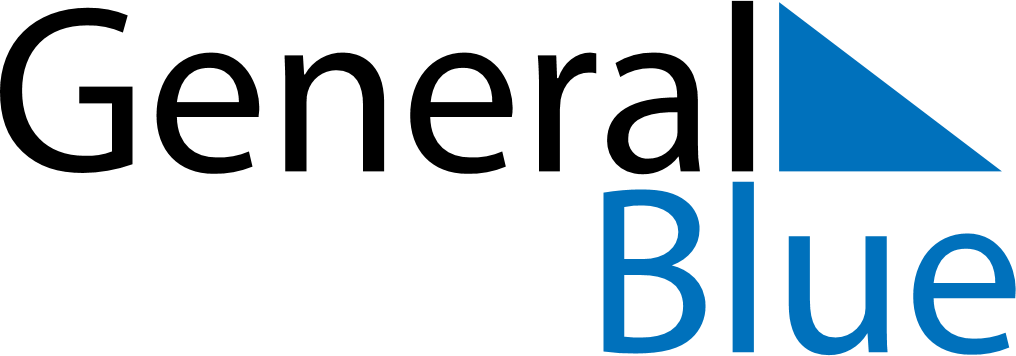 April 2018April 2018April 2018BurundiBurundiMONTUEWEDTHUFRISATSUN12345678Ntaryamira Day9101112131415161718192021222324252627282930